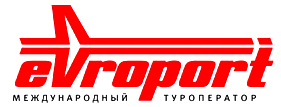 ИСПАНСКАЯ БАЛЛАДА Заезды: круглый год по субботам Минимум – 2 человекаБарселона –Сарагоса- Мадрид - Толедо -  Кордова- Гранада-Севилья – Валенсия- Барселона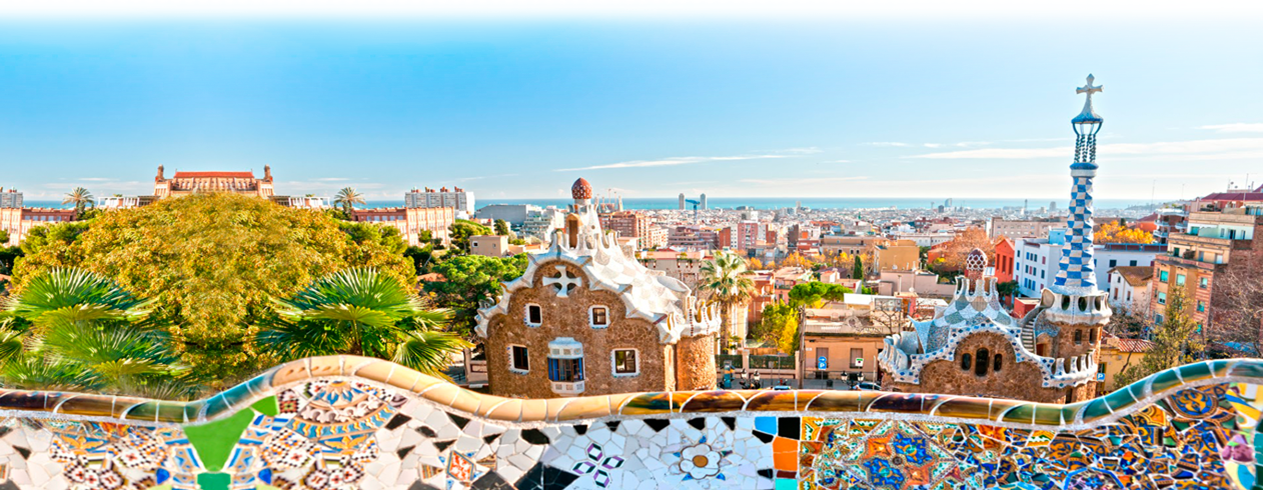 Групповой тур8 ДНЕЙ/ 7 НОЧЕЙ:1 день 
Барселона Прибытие в Барселону.Трансфер в отель. Ужин в в архитектурном музее «Испанская деревня»*. Посещение представления Волшебного фонтана Барселоны. Ночлег.  2 деньБарселона-Сарагоса-МадридЗавтрак. Экскурсия по Барселоне с осмотром главных достопримечательностей. В 13 часов-трансфер в Мадрид с остановкой и короткой экскурсией по центру Сарагосы. Поздний ночлег. 3 день Мадрид Завтрак. Обзорная экскурсия по столице Испании: площади Колумба и Испании, бульвары Реколетас и Кастельяно, пасео Прадо, монументальной арены «Лас Вентас», храма Дебот, Сан Франциско Гранде, вокзала Аточа.  Обед.  Свободное время для посещения музея Прадо без гида. Ночлег.4 день Мадрид – Толедо - КордоваЗавтрак. Экскурсия в  Толедо (Всемирное наследие ЮНЕСКО) с его знаменитым Кафедральным собором,  церквями и монастырями,  еврейским кварталом. Переезд в Андалусию через просторы Кастилии-Ла Манчи. Посещение Кордовы, бывшей столицы арабского халифата: знаменитая Мечеть-Собор*, Алькасар, еврейский квартал, памятники и улицы старого города.  Ужин и ночлег в Севилье  или Кордове.5 день Севилья Завтрак. Экскурсия по Севилье, столице Андалусии: третий по величине в мире Кафедральный собор*, где находится могила Христофора Колумба, квартал Санта Круз, здание Корриды, площади Испании и Америки, выставочные павильоны 1929 и 1992 года. Свободное время. Желающие могут приобрести представление фламенко (от 35 €) или прогулку по реке Гвадалквивир. Ужин и ночлег. 6 день ГранадаЗавтрак. Переезд  в  Гранаду, экскурсия с посещением  Альгамбры* или садов Хенералифе*, комплекса самых древних арабских дворцов Европы. Транзит по Испании, ужин и ночлег в районе Мурсии.7 день ВаленсияЗавтрак. Экскурсия в Валенсию. Пешеходная экскурсия по историческому центру: Собор, в котором хранится копия чаши Грааля, средневековая Биржа, Центральный рынок, Арена,  Центральный вокзал. Продолжение пути. Ужин и ночлег в окрестностях Барселоны. Для тех, кто улетает из Мадрида- переезд на поезде или автобусе Валенсия-МадридУжин и ночлег в Мадриде. 8 день 
АэропортЗавтрак. Групповой трансфер в аэропорт. Конец тура.ВКЛЮЧАЕТ:7 ночлегов в отелях , 7 завтраков, 2 групповых трансфера, 6 ужинов или обедов, экскурсии с русскоговорящим гидом, входные билеты в музеи, обозначенные*.ВНИМАНИЕВнимание, в сложные даты Святой Недели и Севильской ярмарки возможно размещение в отеле или пансионе 2* вместо 3*. В случае невозможности  посещения Альгамбры или Хенералифе, производится  замена на посещение дворцово-паркового комплекса Альксар  в Севилье ( Наследие ЮНЕСКО) В программе возможны изменения в порядке проведения экскурсий и времени их начала, замена ужина на обед.